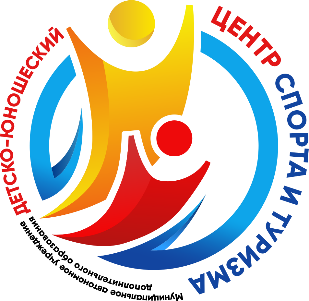       БОЙОРОҠ 	ПРИКАЗ16 март 2022 й.                         № 081                         16 марта 2022 г. О проведении официальных тренировок 	На основании приказа МКУ УО от 11 января 2022 года № 02, приказа от 20.01.2022 №012, в целях реализации мероприятий, направленных на формирование здорового образа жизни детей и молодежи, профилактики наркомании и внедрения здоровьесберегающих технологий, п р и к а з ы в а ю:Членам ГСК Городского открытого Фестиваля скалолазания организовать официальные тренировки по дистанциям соревнований согласно графику (Приложение 1). Утвердить список участников официальных тренировок фестиваля скалолазания (Приложение 2).Главному судье, педагогу дополнительного образования Гариповой Т.В., организовать инструктаж по ТБ для участников тренировок.Контроль за исполнением данного приказа оставляю за собой.                   Директор                                                              И.С. РеменниковаС приказом ознакомлены и согласны:Гарипова Т.В.                 ______________           Желенкова Е.А.               ________________Гарипова В.А.                 ______________           Филимонов А.М.             ________________Гарипов А.А.                   ______________           Иванова Н.Б.                    ________________Султанов Е.А.                  ______________          Кокорев Н.И.                   ________________Волков А.В.                     ______________           Яппаров А.А.                   ________________Приложение 1График официальных тренировок Городского открытого Фестиваля скалолазанияОфициальная тренировка Дисциплина «Ориентирование»                                   17,18.03.2022г. 10:00 – 11.25, 14.00-19.00          Официальная тренировка Дисциплина «Лазание на сложность»  22,23.03.2022г. 10:00 – 11.25, 14.00-19.00                                                                                                     Приложение 2Список участниковПредставитель команды: Ганиева Алсу КирафовнаПредставитель команды: Алена Александровна ЗахароваПредставитель команды Бадертдинова Р.Р.Представитель команды  Акмалов Борис ЗамировичРуководитель команды     Д.Т.ЧирковаПредставитель команды Иляев К.М.БАШҠОРТОСТАН  РЕСПУБЛИКАҺЫНЕФТЕКАМА ҠАЛАҺЫҠАЛА ОКРУГЫНЫҢ БАЛАЛАР ҺӘМ ҮҪМЕРҘӘР СПОРТ ҺӘМ ТУРИЗМ ҮҘӘГЕ ӨҪТӘМӘ БЕЛЕМ БИРЕҮМУНИЦИПАЛЬ АВТОНОМИЯЛЫУЧРЕЖДЕНИЕҺЫ(БҺҮ СП ӨББ МАУ)МУНИЦИПАЛЬНОЕ АВТОНОМНОЕ  УЧРЕЖДЕНИЕ
ДОПОЛНИТЕЛЬНОГО ОБРАЗОВАНИЯ ДЕТСКО-ЮНОШЕСКИЙ ЦЕНТР СПОРТА И ТУРИЗМАГОРОДСКОГО ОКРУГА                                                                                                                      ГОРОД НЕФТЕКАМСКРЕСПУБЛИКИ БАШКОРТОСТАН(МАУ ДО ДЮЦ СТ)Ф.И.О.Дата и год рожденияШколаВалиева Самира Рустамовна23.09.08гМОАУ СОШ №2Миншина Алина Ильшатовна18.11.08г.МОАУ СОШ №2Тухватуллин Артур Марселевич19.04.08МОАУ СОШ №2Назаров Сергей  Александрович28.06.08МОАУ СОШ №2Представитель команды Замалетдинова Светлана ФаниловнаПредставитель команды Замалетдинова Светлана ФаниловнаПредставитель команды Замалетдинова Светлана ФаниловнаБаиров Марк  Александрович14.06.2012МОАУ СОШ №2Гильмутдинов Мансур Радиевич23.01.2013МОАУ СОШ №2Гайнанова Лилия Ренатовна21.06.2012МОАУ СОШ №2Гилязова Айсылу Айдаровна20.02.2012МОАУ СОШ №2Бобкова Софья Ивановна24.10.2010МОАУ СОШ №2Минилбаева Вилена Вадимовна16.05.2010МОАУ СОШ №2Ф.И.О.Дата и год рожденияШколаМухаметшина Карина Вадимовна28.03.2009МОАУ СОШ №6Пластеева Елизавета Сергеевна20.11.2009МОАУ СОШ №6Гараев Карим Денисович24.06.2009МОАУ СОШ №6Никифоров Даниил Александрович17.11.2009МОАУ СОШ №6Саетова Гульнара Айваровна27.05.2009МОАУ СОШ №6Клюев Глеб Александрович02.10.2009МОАУ СОШ №6Ф.И.О.Дата и год рожденияШколаСиразетдинов Даниил Эдуардович22.12.2008   МОАУ СОШ №10Мухаметгалиев Тимур Булатович13.06.2009   МОАУ СОШ №10Исламов Наиль Эдуардович16.05.2009   МОАУ СОШ №10Носков Геннадий Николаевич29.12.2009   МОАУ СОШ №10Кашапова Альбина Айратовна19.06.2009   МОАУ СОШ №10Мингалиева Розалия Арыслановна01.09.2009   МОАУ СОШ №10Талипова Альбина Альбертовна27.01.2010   МОАУ СОШ №10Фархетдинова Ксения Маратовна06.04.2009   МОАУ СОШ №10Ф.И.О.Дата и год рожденияШколаРусиев Роман Вадимович21.10.2011МОАУ СОШ №12Раджабов Вадим Сергеевич27.04.2011МОАУ СОШ №12Давлетов Назар Ильгазович30.03.2011МОАУ СОШ №12Латыпов Ралис Рудисович21.04.2011МОАУ СОШ №12Белова Анна Николаевна21.06.2011МОАУ СОШ №12Нуртдинова Дина Динаровна05.03.2011МОАУ СОШ №12Исламгалиева Элина Маратовна02.03.2011МОАУ СОШ №12Полетавкина Ралина Павловна26.04.2011МОАУ СОШ №12Хуснутдинова Зарина Ильнаровна20.11.2009МОАУ СОШ №12Гумеров Айнур Рамилевич20.04.2010МОАУ СОШ №12Волков Кирилл2010МОАУ СОШ №12Ибаев Радислав2010МОАУ СОШ №12Устелемов Кирилл2010МОАУ СОШ №12Сакаева Саника2010МОАУ СОШ №12Ф.И.О.Дата и год рожденияШколаНазаров Павел Антонович06.07.11  МОАУ СОШ №4Хуснетдинов Данил Ильмирович09.03.11МОАУ СОШ №4Шендо Кирилл Александрович19.06.11МОАУ СОШ №4Безлапотных Мария Павловна24.11.11МОАУ СОШ №4Шаяхметова Софья Дмитриевна25.09.11МОАУ СОШ №4Апсалямова Камилла Олеговна04.03.11МОАУ СОШ №4Масаев Денис Эрикович17.11.10МОАУ СОШ №4 Гимаев Фидан Ринатович 14.05.10МОАУ СОШ №4Суфияров Марк Денисович16.05.10МОАУ СОШ №4Шайхинуров Данил Ильфатович16.03.09МОАУ СОШ №4Андреева Екатерина Сергеевна07.02.09МОАУ СОШ №4Егорова Анастасия Александровна22.10.10МОАУ СОШ №4Гильмиярова Кристина Робертовна22.01.10МОАУ СОШ №4Ф.И.КлассШколаАхиарова Амина6АПМШИАндрианова Динара6АПМШИНовиков Михаил5БПМШИСитдиков Тамерлан5БПМШИФ.И.О.Дата и год рожденияКлассВасильев Александр Димитриевич 07.06.2009МОАУ СОШ№16Салиева Лана Александровна27.03.2009МОАУ СОШ№16Марков Никита Валерьевич20.11.2009 МОАУ СОШ№16Хайруллин Ринал Фларитович01.10.2009МОАУ СОШ№16Уймина Зарина Олеговна22.09.2009МОАУ СОШ№16Байрамова Азалия Артёмовна24.08.2009 МОАУ СОШ№16